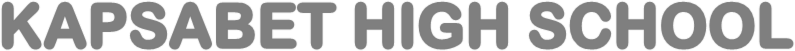 101/3                          -         ENGLISH                           -            PAPER 3           (Creative Composition and Essay Based on Set Text)       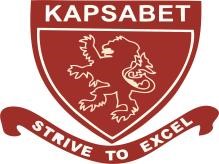 TIME: 2½ HOURSNAME……………………………………..…………….. INDEX NO.  ………………………..  CLASS……………………………… CANDIDATE’S SIGNATURE… …………..…..……… DATE……………………………..2022 TRIAL 3 MIDTERM INTERNAL EXAMINATIONKenya Certificate of Secondary Education (K.C.S.E.)INSTRUCTIONS TO CANDIDATES:-Write your name and index number in the spaces provided above.Sign and write the date of examination in the spaces provided above.Answer THREE questions ONLY.Questions one and two are compulsory.Each of your essay must not exceed 450 words.ALL answers must be written in Blue ink.For Examiner’s Use Only:1. Imaginative composition {COMPULSORY}a) Write a composition ending with the words: The events of the previous day left me challenged to begin a new life.orb) Write a composition entitled “Love conquers all”.  			(20mks)2. Compulsory Set Text    The society presented in the play, A Doll’s House, is rotten!  Using Nora, Torvald, Dr. Rank and Krogstad, discuss the truthfulness of this statement in reference to the aforementioned play.								             (20mks) 3. Optional set text {answer only one question}(A) “Economic duality is evident in our contemporary society” substantiate the validity of this assertion drawing your illustrations from the short story Hitting Budapest by Noviolet Bulawayo.	                                                                                                              (20mks) Or(B) The pearlFailure to listen to wise counsel leads to suffering, show the truthfulness of this statement drawing your illustrations from the novel, The Pearl by John Stem beck. 		(20mks) Or(C) InheritanceThe author presents Kutula as republic as a society confronted by tyranny. Discuss this using the Play Inheritance by David Mulwa.                                                                            (20mks) QuestionMaximum ScoreCandidate’s Score120220320TOTAL 60